Bureau of Research, Testing & Consultation (BRTC) Chittagong University of Engineering &Technology, Chattogram- 4349www.cuet.ac.bd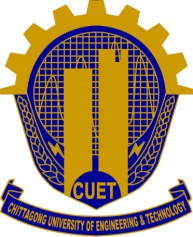 Office of the Director, BRTC CUETOld Library BuildingCUET, Chattogram-4349E-mail: directorbrtc@cuet.ac.bdInvitation of Expression of Interest (EOI) for Short-listing of Consulting Firms for Consultancy of the Construction of Cable Car at Naf Tourism Park ProjectInvitation of EOI Notice1. Bangladesh Economic Zone Authority (BEZA) has been promulgated under the Bangladesh Economic Zones Act, 2010 to develop the Economic Zones (EZ) across the country. Naf Tourism Park is one of the proposed economic zones, located in the Jaliardwip, Cox’s Bazar, and will be the first exclusive tourism park in Bangladesh. BEZA is developing this as part of its plan to develop 100 special economic zones throughout the country. Naf Tourism Park is located in the Jaliardwip island which is situated in the middle of the Naf river that divides Myanmar and Bangladesh. Naf Tourism Park will be the first river based exclusive tourism park in the Cox‘s Bazar district encompassing an area of about 271 acres. Naf is an amazing island in the middle of the Naf River and it lies between the border of Myanmar and Bangladesh. Having hill and river view, it is multi-faced, diverse and admirably beautiful. The purest air, lofty hill create perfect conditions for the development of all types of tourism & entertainment facilities. 2. The main objective of the project is to construction a Cable Car at Naf tourism park to expand the tourism3. Consultancy Services for construction supervision contracts will be based on pre-qualification of consultants through national competition as per “Guidelines for the use of Consultants, First Edition, 1995 of Development Institutions Members of the Coordination Group” and then there will be a shortlist of qualified firms based on the evaluation criteria which have been prepared to have more pre-qualified consultants to ensure the competition.4. The services to be provided by the Consultants will include but not necessarily limited to:    I. Doc-S-01-Digital & Topographical SurveyDigital survey & Preparation of Contour Map,3D Model of Site & DEM  Doc-S-02-Sub-Soil Investigation & Seismic Hazard AnalysisBoring Sub-Soil up to minimum 20 ft into hard layer and Collection sample & taken field SPT between 5 ft interval and conduct the following Laboratory test of the collected sample and represented the graphically & analysis the bearing capacity of soil.Direct shear testUnconfined compressive strength testNatural moisture contentSpecific gravityGrain size analysisTri-axial shear testConsolidation testOther as necessary for sub-soil reporting purposeSeismic Hazard Analysis Doc-S-03-Feasibility StudyConduct the Feasibility Study for Cable Car Installation and preparation of following analysis report.Social Impact Assessment (SIA)Environmental Impact Assessment (EIA)Traffic Impact Assessment (TIA)Feasibility Study including engineering economic analysis Doc-S-04-Soil Conductivity StudyConduct the Soil conductivity / electrical resistivity test for LPS System and System earth.5. The applicants must have relevant experience in the field of similar type of works. 6. The Consultants are to provide information to demonstrate that they are qualified to perform the services by submitting their company’s brochure, summarizing the firm’s organizational details including key personnel, facilities, areas of expertise, managerial strength, financial capacity & yearly turnover of the firm for last 5 (five) years; description of past experience in Project Data Sheet (PDS); a list of past and present assignments of similar nature & operating conditions; availability of appropriate professional staff showing their qualification and experience etc.; and any other information that may show the applicant’s ability to carry out the assignment satisfactorily. The applicant shall demonstrate the firm’s reputation as a professional body & its reputation for maintaining a satisfactory relationship with the client. The applicant is to confirm in writing their freedom from Conflict of Interest as explained in guidelines. The Consultant will be selected using the Quality and Cost Based (QCBS) procurement method. Interested Applicants may obtain further information by applying to the address below during normal office hours.7. Expression of Interest (EOI) with supporting documents shall be submitted at or before 4.00 PM on 12-06-2019, in sealed envelope delivered to the Director, BRTC, CUET, Old Library Building, CUET, Chattogram-4349 and be clearly marked “Expression of Interest (EOI) for Short-listing of Consulting Firms for Consultancy  of the Construction of Cable Car at Naf Tourism Park Project”. The EOI may be submitted by hand, by registered post or courier service and the Applicants shall be responsible for safe delivery in time. The Employer shall not be responsible for any costs or expenses incurred by the firms in connection with the preparation or delivery of the EOI. The procuring entity reserves the right to accept or reject all the Expression of Interest (EOI) without assigning any reason. Director BRTC, CUETNo. BRTC/Naf Tourism/DOC/2018-19/PS-01Date: 22-05-2019Bureau of Research, Testing & Consultation (BRTC) Chittagong University of Engineering &Technology, Chattogram- 4349www.cuet.ac.bdNo. BRTC/Naf Tourism/DOC/2018-19/PS-01	Date:       22-05-2019